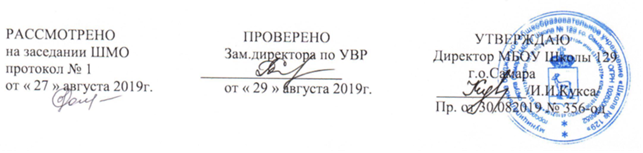 РАБОЧАЯ  ПРОГРАММАПо   внеурочной деятельности         Рассказы по истории самарского краяУровень образования (начальное общее,  1-4 кл)Составители : Боровик О.В., Лощилова Т.А., Петрова В.В.Паспорт рабочей программыРезультаты освоения курса внеурочной деятельностиЛичностные результаты:1)   формирование основ российской гражданской идентичности, чувства гордости за свою Родину, российский народ и историю России;2)   формирование средствами краеведческого материала целостного взгляда на мир в единстве и разнообразии природы, народов, культур и религий;3)   проявление устойчивого интереса к историческому прошлому своей страны и малой Родины; осознание значимости изучения краеведения для личного развития  4)   формирование уважительного отношения к истории и культуре своего народа и народов, живущих рядом; 5)   развитие навыков бесконфликтной коммуникации со взрослыми и сверстниками в разных социальных ситуациях. Метапредметные результаты:овладение способностью сознательно организовывать и регулировать свою деятельность по изучению истории родного края;освоение способов решения задач творческого и поискового характера;освоение начальных форм познавательной и личностной рефлексии;умение работать с учебной и внешкольной информацией по истории родного края, использовать современные источники информации;развитие навыков сотрудничества, коллективной работы; освоение основмежкультурного взаимодействия в школе и социальном окружении.                Предметные результаты:овладение целостным представлением об историческом пути народов родного края как неотъемлемой части истории своей страны и человечества в целом;понимание особой роли Самарского края в истории России и мировой истории, воспитание чувства гордости за достижения малой Родины;сформированность уважительного отношения к прошлому и настоящему России, родного края, семьи;достижение необходимого для продолжения образования уровня краеведческой компетентности;готовность применять полученные знания для выявления и сохранения исторического и культурного наследия своего края и страны.Содержание курса внеурочной деятельности.Тематическое планирование.Класс1 – 4 Направление внеурочной деятельностидуховно - нравственноеНаименование курсаРассказы по истории Самарского краяКоличество часов в неделю 4 класс - 1 Количество часов в год  4 кл. –  34 Х 1 = 34Рабочая программа составлена в соответствии с требованиями  ФГОС НОО (1 – 4 кл.)Рабочая программа составлена на основе программы«Рассказы по истории Самарского края» Козловская Г.Е., Московский О.В., Ремезова Л.А. Самара, 2019 г.УчебникРассказы по истории Самарского края. Начальное общее образование: учебное пособие для общеобразовательных организаций/О.В. Московский, Г.Е. Козловская, Л.А. Ремезова.-М.: Просвещение, 2019СодержаниеКрай, в котором ты живешь. Его история в новом учебном курсе.Река Волга, ее географические характеристики. Река Самара. Междуречье Волги и Самары. Самарская лука. Геологические древности Жигулевских гор. «Жигулёвская кругосветка». Природные памятники Самарской луки.Волжская пристань Сомар на карте братьев Пиццигани. Волжская пристань Самар на карте Фра Мауро.Самарский край в составе Золотой Орды. Хан Золотой Орды Тохтамыш и эмир Самарканда Тимур (Тамерлан). Сражение армий Тохтамыша и Тимура на Кондурче. Легенда о предсказании святителя Алексия. Алексий – небесный покровитель Самары. Волжская вольница: национальный и социальный состав, занятия, средства перемещения. Атаманы волжской вольницы. Самарские топонимы и гидронимы, связанные с волжской вольницей. Политика Русского государства на восточных границах. Волжский торговый путь. Биография Григория Засекина. Строительство крепости Самары. Поволжье  Разинцы в Самаре и на Самарской луке. Народные предания о Разине и его соратниках. Имя Разина в названиях улиц городов и сел. Природные памятники разинцам.Рыбный промысел: способы ловли, заготовка и транспортировка рыбы. Соляной промысел на Самарской луке. Технология добычи соли.Переименование Самары из крепости в город. Азовский поход Петра I. Корнелий де Бруин о Самаре 1703 года. Посещение Самары императором Петром I в 1722 году. Добыча серы в Самарском крае.Государственная задача освоения заволжских земель. Оренбургская экспедиция: ее начальники и деятельность. Основание Ставрополя-наВолге. Увековечение памяти Татищева в Тольятти.Предводитель народного восстания Емельян Пугачев. Отряд атамана Арапова в Самаре. Поражение пугачевцев под Самарой и захват Самары отрядом правительственных войск.Структура герба города. Герб города Сызрани. Герб города Тольятти. Герб города Самары.Самарцы – участники боев с французами в составе русской армии. Денис Давыдов в Сызранском уезде. Самарцы в Симбирском ополчении. Самарский городничий Иван Алексеевич Второв.Открытие Самарской губернии. Губернатор К. К. Грот. Цивилизационные изменения в Самарской губернии и в губернском центре. Герб Самарской губернии.Самарский край как центр производства зерна и торговли хлебом в России. Самара – центр хлеботорговли.Волга – древний торговый путь. Бурлацкий труд. Трудовая основа песни «Дубинушка». Картина Репина «Бурлаки на Волге». Буксирные пароходы. Речное пассажирское сообщение.Начало строительства железных дорог в России в XIX веке. Вокзалы и железнодорожные ветки на правобережье и левобережье Самарского края. Сызранский мост через Волгу. Новый железнодорожный вокзал в Самаре.Краткие биографические сведения о П.В. Алабине. История Самарского знамени от идеи его создания до статуса национальной реликвии. Дела Алабина на благо Самары и Самарского края.Человек и технический прогресс. Первые телефоны в России и Самаре. Синематограф в Самаре. Первые автомобили в Самаре.Революционные выступления в городах и селах Самарской губернии. Жители Самарской губернии в годы Первой мировой войны. Революционный 1917 год. В.И. Ленин и Самара. В.В. Куйбышев в Самаре. Гражданская война на территории Самарского края. Самарец Г.М.Кржижановский. Борьба с неграмотностью и развитие системы образования в Самарском крае в 20 – 30-е гг. XX века.Великая Отечественная война. Наши земляки-герои на фронтах войны и увековечение их имен. Куйбышев – запасная столица. Промышленный район Безымянка. Заводы Куйбышевской области – для фронта. Героический труд взрослых и подростков. Переселенцы и госпитали в Куйбышевской области. Повседневная жизнь людей в годы войны. XX век – век развития техники и гигантских строек. Строительство Жигулёвской ГЭС. Волжский автомобильный завод. Шоколадная фабрика «Россия».Выдающийся учёный и конструктор С.П. Королёв. Центральное специализированное конструкторское бюро (ЦСКБ) и завод «Прогресс». Д.И. Козлов – конструктор ракетнокосмической техники. Космонавт Юрий Гагарин в Куйбышеве. Космонавты – уроженцы Самарского края. Музейновыставочный центр «Самара Космическая». Конструктор ракетных двигателей Николай Дмитриевич Кузнецов. Современная Самара – один из центров российской космонавтики. Самарский национальный исследовательский университет имени академика С. П. Королёва.Первые футбольные матчи в Самаре. Команда «Крылья Советов». Подготовка к чемпионату мира по футболу. Создание комфортной городской среды. Прием болельщиков и организация футбольных матчей и трансляций. Имидж страны и Самарского края.Повторение и обобщение изученного материала.Систематизация изученного материала по истории Самарского края.Организация экскурсии№Тема Количество часов Введение. 12Реки Волга и Самара13Жигули — природная жемчужина Самарского края  14Волжская пристань Сомар (Самар)  15Битва на Кондурче 16Предсказание митрополита Алексия  17Волжская вольница 18Князь Засекин — основатель крепости Самара 19Степан Разин в Среднем 110Рыбный и соляной промыслы Самарской Луки 111Пётр I и Самарский край 112Василий Татищев и Оренбургская экспедиция  113Мятежные крепости Самарского края. 114Гербы городов: учимся понимать символы родной земли 115-16Самарцы в Отечественной войне 1812 года  217Образование Самарской губернии 118Хлебный край 119Труженица Волга. Бурлаки и пароходы  120Первый паровоз в Самарском крае  121Городской голова Пётр Алабин 122Технический прогресс в жизни горожан  123-24Самарский край в годы войн и революций 225-26Война народная, священная война 227-28Большие стройки XX (20-го) века 229-30Космическая столица 231Мировой футбол в Самаре  132Рассказ, который ты напишешь сам 133Итоговое повторение 134Резерв 1